OGŁOSZENIE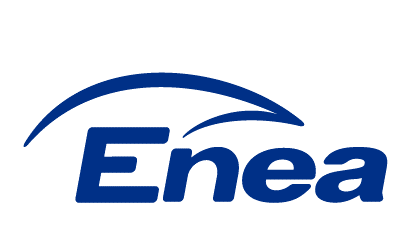 Enea Połaniec S.A.ogłasza przetarg niepublicznyna Wykonanie remontu kapitalnego sita obrotowego (2 szt.); remontu średniego sita obrotowego (1 szt.); wykonanie i wymianę zastawki na kanale ocieplającym.wg następujących warunków:Przedmiot zamówienia: Wykonanie remontu kapitalnego sita obrotowego (2 szt.); remontu średniego sita obrotowego (1 szt.); wykonanie i wymianę zastawki na kanale ocieplającym.Szczegółowy zakres Usług Określa SIWZ stanowiący Załącznik nr 2 do ogłoszenia.Termin wykonania robót/usług: do 30.12.2018 r. Zamawiający nie dopuszcza ofert częściowych i wariantowych.Opis przygotowania oferty.Ofertę należy złożyć na formularzu „oferta” – Załącznik nr 1 do ogłoszenia.Złożona oferta powinna być opatrzona pieczątką firmową oraz podpisana przez podmiot uprawniony do reprezentacji oferenta.Warunkiem dopuszczenia do przetargu jest dołączenie do oferty oświadczenia:a) o wypełnieniu obowiązku informacyjnego przewidzianego w art. 13 lub art. 14 RODO wobec osób fizycznych, od których dane osobowe bezpośrednio lub pośrednio pozyskał, którego wzór stanowi załącznik nr  4 do ogłoszenia.w przypadku gdy oferent jest osobą fizyczną oświadczenia oferenta o wyrażeniu zgody na przetwarzanie przez Enea Połaniec S.A. danych osobowych, którego wzór stanowi załącznik nr 6 do ogłoszenia.Oferty należy złożyć na adres:Enea Połaniec S.A. Zawada 26, 28-230 Połaniec bud. F 12 kancelaria I-sze piętroTermin składania ofert: 20.07.2018 r. do godz. 10 00.Termin otwarcia ofert: 20.07.2018 r.. godz. 10 30.Ofertę należy umieścić w kopercie zabezpieczając jej nienaruszalność do terminu otwarcia ofert. Koperta powinna być zaadresowana wg poniższego wzoru:BIURO ZAKUPÓW MATERIAŁÓW I USŁUG Enea Połaniec S.A.z opisem: „Oferta w przetargu na wykonanie remontu kapitalnego sita obrotowego (2 szt.); remontu średniego sita obrotowego (1 szt.); wykonanie i wymianę zastawki na kanale ocieplającym.”Nie otwierać przed godz. 10.30 w dniu 20.07.2018 r. r.Oferent ponosi wszelkie koszty związane ze sporządzeniem i przedłożeniem oferty.Oferent zobowiązany jest do zachowania w tajemnicy wszelkich poufnych informacji, które uzyskał od Zamawiającego w trakcie opracowywania oferty.Zamawiający zastrzega sobie prawo do przyjęcia lub odrzucenia oferty w każdym czasie przed przekazaniem zamówienia do realizacji bez podania uzasadnienia., co nie skutkuje żadnym roszczeniami oferenta wobec Zamawiającego.Zamawiający udzieli zamówienia wybranemu oferentowi, zgodnie z zapytaniem ofertowym i warunkami ustalonymi podczas ewentualnych negocjacji.Ponadto oferta powinna zawierać:Wynagrodzenie ofertowe - wg Załącznika nr 1 do formularza ofertowego, Warunki płatności,Terminy wykonania,Okres gwarancji,Okres ważności oferty,Potwierdzenie wykonania całego zaplanowanego zakresu zadania,Listę wymaganych właściwych kwalifikacji oraz uprawnień związanych z całym zakresem przedmiotu zamówienia.Wskazanie ewentualnych podwykonawców prac, z zakresem tych pozlecanych prac,Referencje dla wykonanych usług o profilu zbliżonym do usług będących przedmiotem przetargu (w czynnych obiektach przemysłowych – lub dla zrealizowanych zdań inwestycyjnych), potwierdzające posiadanie przez oferenta co najmniej 10-letniego doświadczenia, poświadczone co najmniej 3- listami referencyjnymi, (które zawierają kwoty z umów) dla realizowanych usług o wartości łącznej nie niższej niż  500 000 zł netto,Potwierdzenie dokonania wizji lokalnej (jeżeli jest wymagane),Oświadczenia określone we wzorze formularza ofertowego, stanowiącego załącznik nr 1.Kryteria oceny ofert:Oferty zostaną ocenione przez Zamawiającego w oparciu o następujące kryterium oceny:Bilans oceny ofert: K= K1+K2K1-Wynagrodzenie Ofertowe netto - znaczenie (waga) / 80%/(porównywana będzie Cena netto nie zawierająca podatku VAT)Gdzie:Cn – wynagrodzenie najniższe z ocenianych Ofert/najniższa wartość oferty (netto),Co – wynagrodzenie ocenianej Oferty/wartość ocenianej oferty (netto).K2-Gwarancja  - znaczenie (waga) /np.20%/Gdzie:Gn – najdłuższy okres gwarancji  z ocenianych Ofert,Go – okres gwarancji ocenianej Oferty.Udzielana przez Oferenta gwarancja musi zawierać się w przedziale 24 miesiące do 48 miesięcy.Do oferty należy dołączyć referencje określone w Załączniku nr 1, poświadczone co najmniej 3 listami referencyjnymi.Umowa będzie zawarta zgodnie ze wzorem stanowiącym załącznik nr 2 do Ogłoszenia oraz Ogólnych Warunkach Zakupu Usług Enea Połaniec S.A. stanowiących załącznik nr 7 do ogłoszenia. Wymagania Zamawiającego w zakresie wykonywania prac na obiektach na terenie Zamawiającego zamieszczone są na stronie internetowej https://www.enea.pl/pl/grupaenea/o-grupie/spolki-grupy-enea/polaniec/zamowienia/dokumenty. Wykonawca zobowiązany jest do zapoznania się z tymi dokumentami.Osoby odpowiedzialne za kontakt z oferentami ze strony Zamawiającego:w zakresie technicznym:Specjalista ds. blokowych Wojciechowski Piotrtel.: +48 15 865 65 89 , mobil. +48694431075email: piotr.wojciechowski@enea.plSpecjalista ds. blokowych Marczewski Bogusław 
tel.: +48 15 865 63 18 email: boguslaw.marczewski@enea.plw zakresie formalnym:Marek MazurSpecjalista ds. zakupówtel. +48 15 865-6575.; fax: +48 15 865 6064email: mazur.marek@enea.plPrzetarg prowadzony będzie na zasadach określonych w regulaminie wewnętrznym Enea Połaniec S.A.Zamawiający zastrzega sobie możliwość zmiany warunków przetargu określonych w niniejszym ogłoszeniu lub odwołania przetargu bez podania przyczyn.Integralną częścią ogłoszenia jest klauzula informacyjna wynikająca z obowiązku informacyjnego Administratora (Enea Połaniec S.A.) stanowiąca Załącznik nr 5 do ogłoszenia.Załączniki: Załącznik nr 1 do ogłoszenia - Formularz ofertyZałącznik nr 2 do ogłoszenia -  Specyfikacja istotnych warunków zamówieniaZałącznik nr 3 do ogłoszenia -  Wzór umowyZałącznik nr 4 do ogłoszenia -  Oświadczenie o wypełnieniu obowiązku informacyjnegoZałącznik nr 5 do ogłoszenia -  Klauzula InformacyjnaZałącznik nr 6 do ogłoszenia -  Oświadczenie o wyrażeniu zgody na przetwarzanie przez Enea Połaniec S.A. danych osobowychZałącznik nr 7 do ogłoszenia -  OWZUZałącznik nr 1 do ogłoszenia FORMULARZ OFERTYDane dotyczące oferenta:Nazwa ....................................................................................................................Siedziba ..................................................................................................................N rachunku   bankowego   Oferenta …………………………………………………………………..Nr telefonu/faksu....................................................................................................nr NIP.......................................................................................................................adres e-mail:………………………………………………………………………………………………….……osoba do kontaktu .................................... nr tel. .............................. e-mail. ...............................NINIEJSZYM SKŁADAMY OFERTĘ w przetargu niepublicznym na  wykonanie remontu kapitalnego sita obrotowego (2 szt.); remontu średniego sita obrotowego (1 szt.); wykonanie i wymianę zastawki na kanale ocieplającym w Enea Połaniec S.A.OŚWIADCZAMY, że zapoznaliśmy się z ogłoszeniem o przetargu oraz uznajemy się za związanych określonymi w nim postanowieniami i zasadami postępowania.NINIEJSZYM SKŁADAMY:Szczegółowy zakres przedmiotu oferty.Wynagrodzenie ofertowe (cena za roboty rozliczne wg ryczałtu i cena za 1  roboczogodzinę robót rozliczanych powykonawczo)Termin  realizacji.Opis profilu działalności oferenta.Oświadczenie o profilu działalności zbliżonym do będącego przedmiotem przetargu, realizowanym o wartości sprzedaży usług nie niższej niż 5 000 000  zł   netto rocznie. Referencje dla wykonanych usług o profilu zbliżonym do usług będących przedmiotem przetargu (w   czynnych  obiektach  przemysłowych), potwierdzające posiadanie przez oferenta co najmniej 10 - letniego doświadczenia, poświadczone co najmniej 3 listami referencyjnymi, (które zawierają kwoty z umów) dla realizowanych usług o wartości łącznej nie niższej niż 500 000  zł netto.Aktualny odpis z KRS lub oświadczenie o prowadzeniu działalności gospodarczej.Informację o wynikach finansowych oferenta za lata 2015-2017 w formie oświadczenia Zarządu lub właściciela.Oświadczenia:o zapoznaniu się z Ogłoszeniem i otrzymaniem wszelkich informacji koniecznych do przygotowania oferty,o posiadaniu uprawnień niezbędnych do wykonania przedmiotu zamówienia zgodnie z odpowiednimi przepisami prawa powszechnie obowiązującego, jeżeli nakładają one obowiązek posiadania takich uprawnień.o posiadaniu przez osoby dozoru/Kierownika budowy oraz Kierowników robót, wymaganych właściwych kwalifikacjach oraz uprawnień związanych z realizacją całego zakresu przedmiotu zamówienia,  o posiadaniu niezbędnej wiedzy i doświadczenia oraz dysponowania potencjałem technicznym i personelem zdolnym do wykonania zamówienia.o kompletności oferty pod względem dokumentacji, koniecznej do zawarcia umowy,o spełnieniu wszystkich wymagań Zamawiającego określonych specyfikacji,o objęciu zakresem oferty wszystkich dostaw niezbędnych do wykonania przedmiotu zamówienia zgodnie z określonymi przez Zamawiającego wymogami oraz obowiązującymi przepisami prawa polskiego i europejskiego.o wykonaniu zamówienia  samodzielnie /  z udziałem podwykonawcówo związaniu niniejszą ofertą przez okres co najmniej 90 dni od daty upływu terminu składania ofert.o niezaleganiu z podatkami oraz ze składkami na ubezpieczenie zdrowotne lub społeczne.o znajdowaniu się w sytuacji ekonomicznej i finansowej zapewniającej wykonanie zamówienia.o nie posiadaniu powiązań z Zamawiającym, które prowadzą lub mogłyby prowadzić do braku Niezależności lub Konfliktu Interesów w związku z realizacją przez reprezentowany przeze mnie (przez nas) podmiot przedmiotu zamówienia.o nie podleganiu wykluczeniu z postępowania.O posiadaniu ubezpieczenia od Odpowiedzialności Cywilnej w zakresie prowadzonej działalności związanej z przedmiotem zamówienia zgodnie z wymaganiami Zamawiającego Ważne polisę OC na kwotę nie niższą niż /5.000.000 zł/ (poza polisami obowiązkowymi OC) lub oświadczenie, że oferent będzie posiadał taką polisę przez cały okres wykonania robót/świadczenia usług.o wyrażeniu zgodny na ocenę zdolności wykonawcy do spełnienia określonych wymagań w zakresie jakości, środowiska oraz bezpieczeństwa i higieny pracy, o posiadaniu certyfikatu z zakresu jakości, ochrony środowiska oraz bezpieczeństwa i higieny pracy lub ich braku,o wykonaniu przedmiotu zamówienia zgodnie z obowiązującymi przepisami ochrony środowiska oraz bezpieczeństwa i higieny pracy,o zastosowaniu rozwiązań spełniających warunki norm jakościowych, o zastosowaniu narzędzi spełniających warunki zgodne z wymogami bhp i ochrony środowiska,że akceptujemy projekt umowy i zobowiązujemy się do jej podpisania w  przypadku wyboru jego oferty w miejscu i terminie wyznaczonym przez Zamawiającego,o wypełnieniu obowiązku informacyjnego przewidzianego w art. 13 lub art. 14 RODO wobec osób fizycznych, od których dane osobowe bezpośrednio lub pośrednio pozyskał, którego wzór stanowi załącznik nr  4 do ogłoszenia.w przypadku gdy oferent jest osobą fizyczną oświadczenia oferenta o wyrażeniu zgody na przetwarzanie przez Enea Połaniec S.A. danych osobowych, którego wzór stanowi załącznik nr 6 do ogłoszenia.1PEŁNOMOCNIKIEM oferentów uprawnionym do reprezentowania wszystkich oferentów ubiegających się wspólnie o udzielenie zamówienia oraz do zawarcia umowy2 jest: ____________________________________________________________ dotyczy oferentów wspólnie ubiegających się o udzielenie zamówienia2 niepotrzebne skreślićNiniejszą ofertę wraz z załącznikami składamy na ___ kolejno ponumerowanych stronach.ZAŁĄCZNIKAMI do niniejszej oferty są:    Dokumenty wymienione w pkt 4 ppkt 4.1 do 4.9.__________________________________    __________________ dnia __ __ _____ roku (podpis oferenta/pełnomocnika oferentaZałącznik nr 2 do ogłoszenia SIWZ na„Wykonanie remontu kapitalnego sita obrotowego (2 szt.); remontu średniego sita obrotowego (1 szt.); wykonanie i wymianę zastawki na kanale ocieplającym w Enea Połaniec S.A.”PRZEDMIOT ZAMÓWIENIA Wykonanie remontu kapitalnego sita obrotowego (2 szt.); remontu średniego sita obrotowego (1 szt.); wykonanie i wymianę zastawki na kanale ocieplającym w Enea Połaniec S.A.Szczegółowy zakres robót/ Usług obejmuje:Załącznik nr 1 	Zakres prac remont kapitalny sita obrotowego.Załącznik nr 2 	Zakres prac remont średni sita obrotowego.Załącznik nr 3, 4 	Rysunki techniczne zastawki na dalekim zrzucie. II. Założenia i warunki techniczne dla prawidłowej realizacji zadania:Istniejące urządzenie podlegające remontowi znajdują się na terenie Elektrowni Połaniec. Wszystkie prace prowadzone będą w trakcie postoju urządzenia przy czynnych pozostałych instalacjach na pompowni wody chłodzącej. Technologia wykonania prac musi spełniać następujące warunki:zachowanie ciągłości pracy istniejących urządzeń i instalacji (za wyjątkiem okresów czasu odstawień poszczególnych urządzeń wytypowanych do remontu przez Zamawiającego);Zamawiający powiadomi Wykonawcę z dwutygodniowym wyprzedzeniem o planowanym odstawieniu urządzenia do remontu. umożliwić wykonywanie prac remontowych na pozostałych urządzeniach znajdujących się w sąsiedztwie remontowanych urządzeń; zachowanie warunków bezpiecznej pracy dla pozostałych urządzeń znajdujących się w eksploatacji. Prowadzenie prac remontowych będzie zgodne z obowiązującymi przepisami BHP, ochrony środowiska, szczególnie w zakresie ochrony przed hałasem, wprowadzania ścieków do kanalizacji oraz gospodarki odpadami. remont kapitalny sita obrotowego na stanowisku pracy odbędzie się w okresie nie dłuższym niż 5  tygodni natomiast remont średni w okresie 4 tygodni. W tym czasie urządzenie będzie przekazane do remontu. Nastąpi odcięcie komory sita oraz odłączenie zasilania. Prace obiektowe będą wykonywane podczas pracującej pompowni (ruch ciągły). Zamawiający dopuszcza możliwość  zmiany zakresu remontu średniego na kapitalny i odwrotnie po odstawieniu do remontu i ocenie stanu technicznego urządzenia.termin wymiany zastawki na dalekim zrzucie zostanie określony po zgłoszeniu gotowości przystąpienia do pracy przez Wykonawcę.Wykonawca określi harmonogram prac umożliwiający skuteczną i terminową realizację przedmiotu Zamówienia. Harmonogram oraz zmiany w harmonogramie Wykonawca każdorazowo uzgodni z Zamawiającym i uzyska jego akceptację. Wykonawca sporządzi i uzgodni z Zamawiającym szczegółowy harmonogram prac dla wszystkich awarii powstałych w trakcie trwania okresu gwarancji.Wykonawca odpowiada za opóźnienia wykonania prac w stosunku do przyjętych szczegółowych harmonogramów w przypadku wstrzymaniem prac z powodu nieprzestrzegania przepisów lub zasad bezpieczeństwa pracy. Wszystkie materiały podstawowe oraz sprzęt niezbędny dla bezpiecznej realizacji Prac obiektowych na terenie Zamawiającego zapewnia Wykonawca, który  ponosi wszystkie koszty w tym zakresie. Transport materiałów oraz złomu należy do zakresu odpowiedzialności Wykonawcy.Za wytwórcę pozostałych odpadów uznaje się Wykonawcę. Wykonawca zobowiązany jest do usunięcia odpadów w trybie określonym w Ustawie o odpadach z dnia 14 grudnia 2012 r. z późn. zm. (chyba, że umowa o świadczenie usługi stanowi inaczej). Koszty związane z wywożeniem i zagospodarowaniem odpadów ponosi Wykonawca. Wykonawca jest zobowiązany do prowadzenia ewidencji odpadów i metod ich zagospodarowania. Dostarczenie własnych pojemników na odpady, oznakowanych nazwą Wykonawcy oraz kodem odpadu dla jakiego są przeznaczone.Dostarczenie poświadczenia zawarcia umowy z firmą posiadająca uprawnienia na sposób zagospodarowania odpadów wytworzonych u Zamawiającego przez Wykonawcę podczas realizacji Przedmiotu Zamówienia. Dostarczenie dokumentów z przeprowadzonego zagospodarowania wytworzonych przez Wykonawcę odpadów, zgodnie z wymaganiami obowiązującej instrukcji Zamawiającego i przepisami prawa. Wykonawca ma obowiązek opracować i przekazać Przedstawicielowi Zamawiającego dwunastomiesięczny plan wytworzenia odpadów oraz kwartalne zestawienia ilości odpadów wytworzonych i sposobach ich zagospodarowania zgodnie z wymaganiami obowiązującej instrukcji Zamawiającego.Złom metali i kabli stanowi własność Zamawiającego i należy go przekazać w dni robocze od poniedziałku do piątku w godzinach 7:00-14:00 do magazynu Zamawiającego, zlokalizowanego na terenie Enea Połaniec S.A. Dowód przekazania złomu należy dostarczyć Przedstawicielowi Zamawiającego.  Zabrania się używania substancji i preparatów chemicznych oraz ich mieszanin, czynników lub procesów technologicznych o działaniu rakotwórczym, prawdopodobnie rakotwórczym lub mutagennym, zwanych dalej materiałami rakotwórczymi (ustawa z dnia 19 czerwca 1997 r. o zakazie stosowania wyrobów zawierających azbest (Obwieszczenie Marszałka Sejmu RP z dnia 30 października 2017 r. w sprawie ogłoszenia jednolitego tekstu ustawy o zakazie stosowania wyrobów zawierających azbest Dz. U. 2017, poz. 2119).Substancje te stanowią:1) substancje chemiczne spełniające kryteria klasyfikacji jako rakotwórcze lub mutagenne kategorii 1A lub 1B zgodnie z rozporządzeniem Parlamentu Europejskiego i Rady (WE) nr 1272/2008 z dnia 16 grudnia 2008 r. w sprawie klasyfikacji, oznakowania i pakowania substancji i mieszanin, zmieniającym i uchylającym dyrektywy 67/548/EWG i 1999/45/WE oraz zmieniającym rozporządzenie (WE) nr 1907/2006 (Dz. Urz. UE L 353 z 31.12.2008, str. 1);2) mieszaniny zawierające substancje wymienione w pkt 1 w stężeniach powodujących spełnienie kryteriów klasyfikacji mieszaniny jako rakotwórczej lub mutagennej kategorii 1A lub 1B zgodnie z rozporządzeniem, o którym mowa w pkt 1).Wykonawca obowiązany jest przedłożyć spis / wykaz stosowanych materiałów izolacyjnych.Wykaz ten powinien zawierać:Kartę charakterystyki materiału w języku polskim;Nazwę handlową używanego produktu;Miejsce i zastosowanie (uszczelnienie, izolacja, itp.) tam, gdzie materiały są używane;Ilość używanego materiału.Wymagany przez Zamawiającego okres gwarancji na wykonane prace powinien wynosić minimum 12 miesięcy licząc od daty zakończenia prac, indywidualnie dla każdego zlecenia wykonania prac. III. Warunki organizacyjne dla prawidłowej realizacji zadania:Wszystkie urządzenia, materiały podstawowe, materiały pomocnicze oraz sprzęt niezbędny dla bezpiecznej realizacji prac obiektowych na terenie Zamawiającego zapewnia Wykonawca, który  ponosi wszystkie koszty w tym zakresie.Transport technologiczny materiałów oraz złomu należy do zakresu Wykonawcy, zgodnie z zasadami obowiązującymi na terenie Enea Połaniec S.A.Podczas wykonywania prac na terenie Enea Połaniec S.A., Wykonawcę obowiązują aktualne przepisy wewnętrzne Zamawiającego, a w tym instrukcja organizacji bezpiecznej pracy w Enea Połaniec S.A., Instrukcja ochrony przeciwpożarowej oraz przepisy w zakresie ochrony środowiska naturalnego, z którymi Wykonawca jest zobowiązany zapoznać się na etapie przed złożeniem ostatecznej oferty cenowej.Do obowiązków Zamawiającego należy:Bieżąca współpraca z Projektantami, bezzwłoczne udzielanie informacji oraz udział w wizjach lokalnych związanych z realizowanym zadaniem,Udostępnianie posiadanej dokumentacji technicznej i budowlanej,Konsultowanie proponowanych rozwiązań technicznych,Przekazywanie wszystkich dokumentów związanych z projektem budowlanym, a w tym warunków wykonania przyłączy do mediów, map,  podkładów geodezyjnych, wypisów, itp.Do obowiązków Wykonawcy należy w szczególności:Skierowanie do wykonywania prac na terenie Enea Połaniec S.A. pracowników o wymaganych kwalifikacjach zawodowych, spełniających wymagania określone w aktualnej instrukcji organizacji bezpiecznej pracy obowiązującej u Zamawiającego. Dostarczenie wymaganych instrukcją organizacji bezpiecznej pracy w Enea Połaniec S.A., dokumentów zarówno na etapie składania oferty (dokument Z-7) jak i przed rozpoczęciem prac na obiektach w  Enea Połaniec S.A (dokumenty Z-1, Z-2, Z-8), w wymaganych terminach,Dostarczenie wymaganych instrukcją postępowania z odpadami wytworzonymi u Zamawiającego przez podmioty zewnętrzne, dokumentów przed rozpoczęciem prac na obiektach w Enea Połaniec S.A (lista i rodzaj wytwarzanych odpadów, spis stosowanych substancji chemicznych i niebezpiecznych, potwierdzenie zapoznania pracowników z aspektami środowiskowymi). Tylko złom stalowy oraz kable są kwalifikowane, jako odpad Zamawiającego,Dostarczenie dokumentów z przeprowadzonej utylizacji pozostałych wytworzonych przez Wykonawcę odpadów, zgodnie z wymaganiami obowiązującej instrukcji,Wymagany przez Zamawiającego okres gwarancji na wykonane prace powinien wynosić minimum 12 miesięcy licząc od daty odbioru końcowego.WYNAGRODZENIE I WARUNKI PŁATNOŚCICena ryczałtową za cały zakres realizacji usługi,Ewentualny podział płatności na etapy: Podział płatności na zakres prac ryczałtowych,Podział płatności na zakres prac rozliczanych powykonawczoTERMIN WYKONANIA USŁUGI: Opracowanie dokumentacji powykonawczej należy wykonać w czasie do 2 tygodni od dnia zakończenia ruchu próbnego z wynikiem pozytywnym.Odbiór końcowy zdania oraz przekazanie instalacji do ruchu powinno nastąpić w czasie do 14 dni od dnia zgłoszenia przez Wykonawcę zadania do tego odbioru.ORGANIZACJA REALIZACJI PRACOrganizacja i wykonywanie prac na terenie Elektrowni odbywa się zgodnie z Instrukcją Organizacji Bezpiecznej Pracy (IOBP) dostępna na stronie: https://www.enea.pl/pl/grupaenea/o-grupie/spolki-grupy-enea/polaniec/zamowienia/dokumenty.Warunkiem dopuszczenia do wykonania prac jest opracowanie szczegółowych instrukcji bezpiecznego wykonania prac przez Wykonawcę.Na polecenie pisemne prowadzone są prace tylko w warunkach szczególnego zagrożenia, zawarte w IOBP, pozostałe prace prowadzone są na podstawie Instrukcji Organizacji Robót (IOR) opracowanej przez Wykonawcę i zatwierdzonej przez Zamawiającego.Dokumenty wymienione w pkt. 4.1.1 należy przedłożyć Zamawiającemu 2 tygodnie przed planowanym terminem odstawienia instalacji do remontu.Zatwierdzone przez Zamawiającego dokumenty wymienione w pkt. 4.1.2 należy przedłożyć Zamawiającemu 2 tygodnie przed planowanym terminem odstawienia instalacji do remontu.Wykonawca jest zobowiązany do przestrzegania zasad i zobowiązań zawartych w IOBP. Wykonawca jest zobowiązany do zapewnienia zasobów ludzkich i narzędziowych. Wykonawca będzie uczestniczył w spotkaniach koniecznych do realizacji, koordynacji i współpracy.Wykonawca zabezpieczy:niezbędne wyposażenie, a także środki transportu nie będące na wyposażeniu instalacji oraz w dyspozycji Zamawiającego, konieczne do wykonania Usług, w tym specjalistyczny sprzęt oraz pracowników z wymaganymi uprawnieniami;Wykonawca jest zobowiązany do utylizacji wytworzonych odpadów. Wykonawca będzie świadczył Usługi zgodnie z:Ustawą Prawo budowlane,Ustawą o dozorze technicznym,Ustawą Prawo ochrony środowiska,Ustawą o odpadach,Zaleceniami i wytycznymi korporacyjnymi GK ENEA.MIEJSCE ŚWIADCZENIA USŁUGStrony uzgadniają, że Miejscem świadczenia Usług będzie teren Elektrowni Zamawiającego w Zawadzie 26, 28-230 Połaniec. RAPORTY I ODBIORYDokumentacja wymagana przez Zamawiającego.REGULACJE PRAWNE,PRZEPISY I NORMYWykonawca będzie przestrzegał polskich przepisów prawnych łącznie z instrukcjami i przepisami wewnętrznych Zamawiającego takich jak dotyczące przepisów przeciwpożarowych i ubezpieczeniowych.Wykonawca ponosi koszty dokumentów, które należy zapewnić dla uzyskania zgodności z regulacjami prawnymi, normami i przepisami (łącznie z przepisami BHP).Obok wymagań technicznych, należy przestrzegać regulacji prawnych, przepisów i norm, które wynikają z ostatnich wydań dzienników ustaw i dzienników urzędowych.Wizja lokalna Zamawiający przewiduje wizję lokalną w miejscu planowanych robót w dniu  17.07.2018 r. o godz. 10-tej miejsce spotkania: Brama nr 1 Enea Połaniec S.A.Załączniki do SIWZ:Załącznik nr 1 do SIWZ - Mapa terenu ElektrowniDokumenty właściwe dla ENEA POŁANIEC S.AOgólne Warunki Zakupu UsługInstrukcja Ochrony PrzeciwpożarowejInstrukcja Organizacji Bezpiecznej PracyInstrukcja Postepowania w Razie Wypadków i Nagłych ZachorowańInstrukcja Postępowania z OdpadamiInstrukcja Przepustkowa dla Ruchu materiałowegoInstrukcja Postępowania dla Ruchu Osobowego i PojazdówInstrukcja w Sprawie Zakazu Palenia TytoniuZałącznik do Instrukcji Organizacji Bezpiecznej Pracy-dokument związany nr 4 Zmiana adresu dostarczania dokumentów zobowiązaniowychdostępne https://www.enea.pl/pl/grupaenea/o-grupie/spolki-grupy-enea/polaniec/zamowienia/dokumenty.Załącznik nr 1 do SIWZMapa terenu ElektrowniZałącznik nr 3 do ogłoszenia WZÓR UMOWYUmowa nr DZ/O/ ……….…………………../2018/……………..…….……./3111(zwana w dalszej części "Umową")zawarta w Zawadzie w dniu ………………………………2018 roku, pomiędzy:Enea Elektrownia Połaniec Spółka Akcyjna (skrót firmy: Enea Połaniec S.A.) z siedzibą w Zawadzie 26, 28-230 Połaniec, zarejestrowaną przez Sąd Rejonowy w Kielcach, X Wydział Gospodarczy Krajowego Rejestru Sądowego, pod numerem KRS 0000053769, NIP: 866-00-01-429, wysokość kapitału zakładowego i wpłaconego: 713 500 000 zł, zwaną dalej „Zamawiającym”, którą reprezentują:Marek Ryński 		- Wiceprezes ZarząduMirosław Jabłoński 	- Prokurenta……………………………………………………………………………………………………………………………………………………………………, zarejestrowaną w Rejestrze Przedsiębiorców Krajowego Rejestru Sądowego przez Sąd Rejonowy …………………….,  …….Wydział Gospodarczy Krajowego Rejestru Sądowego, pod numerem …………………………., NIP………………………, wysokość kapitału zakładowego i wpłaconego: ………………………….. PLN, zwaną dalej „Wykonawcą", którego  reprezentują: ………………………………..…..     -           …………………………………...…………………………….……...    -           ………………………………..…..Zamawiający i Wykonawca dalej zwani są łącznie "Stronami", zaś każdy z osobna "Stroną".Na wstępie Strony stwierdziły, co następuje:Wykonawca oświadcza, że: (a) posiada zdolność do zawarcia Umowy, (b) Umowa stanowi ważne i prawnie wiążące dla niego zobowiązanie, (c) zawarcie i wykonanie Umowy nie stanowi naruszenia jakiejkolwiek umowy lub zobowiązania, których stroną jest Wykonawca, jak również nie stanowi naruszenia jakiejkolwiek decyzji administracyjnej, zarządzenia, postanowienia lub wyroku wiążącego Wykonawcę.Wykonawca oświadcza i zapewnia, że pozostaje podmiotem istniejącym i działającym zgodnie z prawem, a także, iż w odniesieniu do Wykonawcy nie został złożony wniosek o otwarcie postępowania upadłościowego lub naprawczego, a także nie zostało wszczęte wobec niego postępowanie likwidacyjne. Nadto Wykonawca oświadcza i zapewnia, że posiada wiedzę i doświadczenie a także uprawnienia niezbędne do należytego wykonania Umowy oraz posiada środki konieczne do wykonania Umowy, a jego sytuacja finansowa pozwala na podjęcie w dobrej wierze zobowiązań wynikających z  Umowy.Zamawiający oświadcza, że: (a) posiada zdolność do zawarcia j Umowy, (b) niniejsza Umowa stanowi ważne i prawnie wiążące dla niego zobowiązanie, (c) zawarcie i wykonanie Umowy nie stanowi naruszenia jakiejkolwiek umowy lub zobowiązania, których stroną jest Zamawiający, jak również nie stanowi naruszenia jakiejkolwiek decyzji administracyjnej, zarządzenia, postanowienia lub wyroku wiążącego Zamawiającego. Nadto Zamawiający oświadcza i zapewnia, iż posiada środki finansowe konieczne do należytego wykonania Umowy.Ogólne Warunki Zakupu Usług w wersji nr DZ/4/2018 z dnia 31 stycznia 2018 r. (dalej „OWZU”) stanowiące Załącznik nr 1 do Umowy stanowią integralną część Umowy. Wykonawca oświadcza, że zapoznał się z OWZU i akceptuje ich brzmienie. W przypadku rozbieżności między zapisami Umowy a OWZU pierwszeństwo mają zapisy Umowy, zaś w pozostałym zakresie obowiązują OWZU.W związku z powyższym Strony ustaliły, co następuje:PRZEDMIOT UMOWYZamawiający powierza, a Wykonawca przyjmuje do realizacji Wykonanie remontu kapitalnego sita obrotowego (2 szt.); remontu średniego sita obrotowego (1 szt.); wykonanie i wymianę zastawki na kanale ocieplającym w Enea Połaniec S.A. (dalej „Usługi”).Szczegółowy zakres Usług określa Załącznik nr 1 do Umowy.TERMIN WYKONANIATermin wykonania robót/usług: do 30.12.2018 r w tym:- Opracowanie dokumentacji powykonawczej należy wykonać w czasie do 2 tygodni od dnia zakończenia ruchu próbnego z wynikiem pozytywnym.- Odbiór końcowy zdania oraz przekazanie instalacji do ruchu powinno nastąpić w czasie do 14 dni od dnia zgłoszenia przez Wykonawcę zadania do tego odbioru.3. WYNAGRODZENIE3.1. Z tytułu należytego wykonania j Umowy przez Wykonawcę, Zamawiający zobowiązuje się do zapłaty na rzecz Wykonawcy 3.1.1. wynagrodzenia ryczałtowego w wysokości ………………………... zł (słownie: ……………………………… ………………………………………………………………….. złotych) netto (dalej „Wynagrodzenie Ryczałtowe”), dotyczącego zakresu prac remont kapitalny sita obrotowego poz. 1,3-9,11-14,16,17,19-27,30-33,37-39 i zakresu prac remont średniego sita obrotowego poz. 2,10,15,18,28,29,34-363.1.2. wynagrodzenia rozliczanego powykonawczo które nie może przekroczyć …………………………... zł (słownie:  ……..………………………………………………………………………………………………………..……………….. złotych) netto (dalej „Wynagrodzenie Powykonawcze”), wyliczonego jako iloczyn: ceny za 1 rbg x 1750 rbg, dotyczącego Zakres prac remont kapitalny sita obrotowego poz. 1-4,6,8,1013-15,17-20,22,24-27 i zakresu prac remont średniego sita obrotowego poz. 5,7,9,11,12,16,21,23Wynagrodzenie obejmuje wszystkie koszty wykonania przedmiotu Umowy, w tym koszty sporządzenia i dostarczenia dokumentacji, inne koszty i zysk oraz wynagrodzenie za przeniesienie autorskich praw majątkowych do dokumentacji opracowanej w wykonaniu Umowy.Do Wynagrodzenia doliczony zostanie podatek VAT w wysokości wynikającej z obowiązujących przepisów.OSOBY ODPOWIEDZIALNE ZA REALIZACJĘ UMOWYZamawiający wyznacza niniejszym:………………………………………………………………………………………………………………………………………………..jako osoby upoważnione do składania w jego imieniu wszelkich oświadczeń objętych niniejszą Umową, koordynowania obowiązków nałożonych Umową na Zamawiającego oraz reprezentowania Zamawiającego w stosunkach z Wykonawcą, jego personelem oraz podwykonawcami, w tym do przyjmowania pochodzących od tych podmiotów oświadczeń woli (dalej: "Pełnomocnik Zamawiającego"). Pełnomocnik Zamawiającego nie jest uprawniony do podejmowania czynności oraz składania oświadczeń woli, które skutkowałyby jakąkolwiek zmianą Umowy.Wykonawca wyznacza niniejszym: ……………………………………….……….tel.…………...……, kom. ………………………… e-mail: ……………………….., jako osobę upoważnioną do reprezentowania Wykonawcy w celu składania w jego imieniu wszelkich oświadczeń objętych niniejszą Umową, koordynowania obowiązków nałożonych Umową na Wykonawcę oraz reprezentowania Wykonawcy w stosunkach z Zamawiającym oraz podwykonawcami, w tym do przyjmowania pochodzących od tych podmiotów oświadczeń woli (dalej: „Pełnomocnik Wykonawcy”). Pełnomocnik Wykonawcy nie jest uprawniony do podejmowania czynności oraz składania oświadczeń woli, które skutkowałyby jakąkolwiek zmianą Umowy.PRAWA AUTORSKIE5.1. Z chwilą odbioru dokumentacji opracowanej na podstawie Umowy, Wykonawca przenosi na Zamawiającego autorskie prawa majątkowe do tej dokumentacji wraz z prawem do wykonywania autorskich praw zależnych na następujących polach eksploatacji:5.1.1. W zakresie utrwalania i zwielokrotniania dokumentacji – wytwarzania dowolną techniką dalszych egzemplarzy dokumentacji, w szczególności techniką drukarską, reprograficzną, zapisu magnetycznego oraz techniką cyfrową;W zakresie rozpowszechniania dokumentacji – udostępniania dokumentacji osobom trzecim w dowolnej formie w całości lub części w zależności od potrzeb Zamawiającego, w szczególności w celu wdrożenia rozwiązań przedstawionych w dokumentacji w przedsiębiorstwie Zamawiającego.Wynagrodzenie za przeniesienie autorskich praw majątkowych zostało uwzględnione w kwocie Wynagrodzenia za wykonanie Umowy.Zamawiający jest uprawniony do przenoszenia autorskich praw majątkowych i praw zależnych na inne osoby oraz podmioty oraz udzielania im licencji na korzystanie z Dokumentacji opracowanej w ramach niniejszej umowy.W przypadku wystąpienia przez osoby trzecie z roszczeniami względem Zamawiającego z tytułu naruszenia ich praw autorskich, Wykonawca zobowiązuje się zaspokoić w całości uzasadnione roszczenia osób trzecich i zwolnić z długu Zamawiającego. W przypadku wystąpienia przez osoby trzecie przeciwko Zamawiającemu na drogę postępowania sądowego z jakimikolwiek roszczeniami wynikającymi z naruszenia praw przysługujących tej osobie w stosunku do dokumentacji opracowanej na podstawie Umowy lub jej części, Wykonawca zobowiązuje się wstąpić do udziału w sprawie po stronie Zamawiającego i podjąć wszelkie prawem przewidziane kroki do zwolnienia Zamawiającego z udziału w sprawie.ZABEZPIECZENIA FINANSOWE Celem zabezpieczenia roszczeń Zamawiającego na okoliczność niewykonania lub nienależytego  wykonania Umowy Wykonawca złoży Zamawiającemu:Gwarancję Należytego Wykonania Przedmiotu Umowy w wysokości 5% kwoty Wynagrodzenia Ryczałtowego netto wskazanego w pkt 3.1.1. Umowy, która będzie obowiązywać przez okres realizacji przedmiotu Umowy, tj. do dnia odbioru końcowego Gwarancja ta musi być przedłożona Zamawiającemu najpóźniej w ciągu 14 dni od daty zawarcia Umowy, w formie gwarancji bankowej lub ubezpieczeniowej nieodwołalnej i płatnej na pierwsze żądanie, bez badania jego zasadności. W przypadku przedłużenia terminu realizacji przedmiotu Umowy z przyczyn leżących po stronie Wykonawcy, Wykonawca zobowiązuje się odpowiednio przedłużyć okres ważności udzielonej Gwarancji. Dostarczenie tej Gwarancji jest warunkiem wejścia Umowy w życie.Gwarancję Usunięcia Wad w wysokości 5 % kwoty Wynagrodzenia netto wskazanego w pkt 3.1.1. Umowy obowiązującą w ……. miesięcznym okresie gwarancji. Gwarancja ta musi zostać przedłożona Zamawiającemu najpóźniej w dniu odbioru końcowego, w formie gwarancji bankowej lub ubezpieczeniowej nieodwołalnej i płatnej na pierwsze żądanie, bez badania jego zasadności.OŚWIADCZENIA WYKONAWCYWykonawca oświadcza, że:posiada wiedzę i doświadczenie niezbędne do prawidłowego i terminowego wykonania Przedmiotu Umowy,przy zawarciu Umowy otrzymał dostęp do informacji i zapoznał się na stronie internetowej Enea Elektrowania Połaniec S.A. pod adresem: https://www.enea.pl/pl/grupaenea/o-grupie/spolki-grupy-enea/polaniec/zamowienia/dokumenty. z wymaganiami, jakie obowiązują Wykonawcę na terenie Zamawiającego, określonymi  w niżej wymienionych dokumentach:  Instrukcja Ochrony Przeciwpożarowej Instrukcja Organizacji Bezpiecznej Pracy Instrukcja Postepowania w Razie Wypadków i Nagłych Zachorowań Instrukcja Postępowania z Odpadami Instrukcja Przepustkowa dla Ruchu materiałowego Instrukcja Postępowania dla Ruchu Osobowego i Pojazdów Instrukcja w Sprawie Zakazu Palenia Tytoniu Załącznik do Instrukcji Organizacji Bezpiecznej Pracy-dokument związany nr 4 Zmiana adresu dostarczania dokumentów zobowiązaniowychPOZOSTAŁE UREGULOWANIAStrony uzgadniają następujące adresy do doręczeń:Zamawiający: Zawada 26, 28-230 Połaniec, tel. 15 865 65 50; fax. 15 865 68 78.Zamawiający – adres do doręczania faktur: Enea Połaniec S.A. - Centrum Zarządzania Dokumentamiul. Zacisze 28, 65-775 Zielona GóraWykonawca: …………………., tel.:  ………………………; e-mail: …..........................Wszelkie zmiany i uzupełnienia do Umowy wymagają formy pisemnej pod rygorem nieważności.Załączniki:Załącznik nr 1  Zakres  Usług  Załącznik nr 2  Ogólne Warunki Zakupu Usług  Załącznik nr 3  Wykaz   podwykonawców stanowią integralną część Umowy.W kwestiach nieuregulowanych Umową, stosuje się Ogólne Warunki Zakupu Usług Zamawiającego. Umowa została sporządzona w dwóch jednobrzmiących egzemplarzach, po jednym dla każdej ze Stron.	WYKONAWCA	ZAMAWIAJĄCY	  ………………………..	                                                                        …………..…………… NAZWA KRYTERIUMWAGA (udział procentowy)(W)K1 - Wynagrodzenie Ofertowe netto80 %K2 - Gwarancja20 %L.p.Dokumentacja:Wymagana[x]Dokument źródłowy:APRZED  ROZPOCZĘCIEM  PRAC:PRZED  ROZPOCZĘCIEM  PRAC:Wniosek o wydanie przepustek tymczasowych dla PracownikówxInstrukcja przepustkowa dla ruchu osobowego i pojazdów nr I/DK/B/35/2008Wniosek o wydanie przepustek tymczasowych dla pojazdówxInstrukcja przepustkowa dla ruchu osobowego i pojazdów nr I/DK/B/35/2008Wniosek – zezwolenie na wjazd i parkowanie na terenie obiektów energetycznychxInstrukcja przepustkowa dla ruchu osobowego i pojazdów nr I/DK/B/35/2008Wykazy pracowników skierowanych do wykonywania prac na rzecz ENEA Elektrownia Połaniec S.A. wraz z podwykonawcami ( Załącznik Z1 dokumentu związanego nr 3 do IOBP)xInstrukcja organizacji bezpiecznej pracy w Enea Elektrownia Połaniec S.A nr I/DB/B/20/2013 Karta Informacyjna Bezpieczeństwa i Higieny Pracy dla Wykonawców – Z2 (Załącznik do zgłoszenia Z1 dokumentu związanego nr 3 do IOBP )xInstrukcja organizacji bezpiecznej pracy w Enea Elektrownia Połaniec S.A nr I/DB/B/20/2013Zakres prac (uzgodniony i zatwierdzony)xHarmonogram realizacji prac (uzgodniony i zatwierdzony) xPrzewidywany - Plan odpadów przewidzianych do wytworzenia w związku z realizowaną umową rynkową, zawierający prognozę : rodzaju odpadów, ilości oraz planowanych sposobach ich zagospodarowania (Załącznik Z-2)xInstrukcja postępowania z odpadami wytworzonymi w Elektrowni Połaniec  nr I/TQ/P/41/2014BW TRAKCIE REALIZACJI  PRAC:W TRAKCIE REALIZACJI  PRAC:Raport z inspekcji wizualnej xTygodniowy raport realizacji prac wraz z aspektami BHPxDokumentacja fotograficzna (stan zastany)xUzgodnienia zmiany zakresu prac (uzgodniony przez strony i zatwierdzony) xZmiany harmonogramu realizacji prac (uzgodniony przez strony i zatwierdzony) xCPO ZAKOŃCZENIU PRAC:PO ZAKOŃCZENIU PRAC:Zestawienie materiałów podstawowych użytych do prac, 
z podaniem gatunku materiałów, numeru wytopu, zastosowania oraz numeru atestu/ówxZestawienie materiałów dodatkowych do spawania z podaniem gatunku, średnicy oraz numeru atestu/ówxLista spawaczy uczestniczących w zadaniuxLista WPS-ów zastosowanych w zadaniuxLista sprzętu spawalniczego zastosowanego w realizacjixPoświadczenia / OświadczeniaxZgłoszenie gotowości urządzeń do odbioruxRaport końcowy z wykonanych prac zawierający uwagi / zalecenia dotyczące wykonanego urządzenia*/obiektu*, w tym układów i urządzeń współdziałających oraz dokumentację zdjęciowąxProtokoły odbiorów końcowy (uzgodniony przez strony i zatwierdzony)x